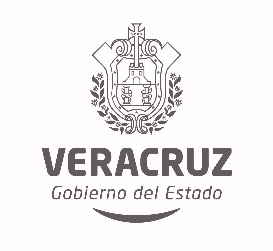 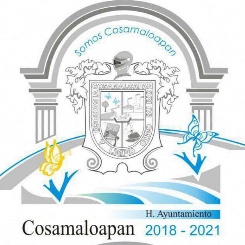 TMC/113/2020LIC. JUAN SANCHEZ CRUZTITULAR DE LA UNIDAD DE TRANSPARENCIAPor este medio y en cumplimiento del párrafo XI de Obligaciones Comunes de la Ley número 875 de Transparencia y Acceso a la Información Pública para el Estado de Veracruz para Ayuntamientos, los Contrataciones de Servicios Profesionales por Honorarios, al 30 de JUNIO de 2020.Le Informo lo siguiente:LAS CONTRATACIONES POR SERVICIOS PROFESIONALES POR HONORARIOS, GENERADOS AL 30 DE JUNIO DEL 2020, FUERON POR LA CANTIDAD DE $ 19,999.98 (DIECINUEVE MIL NOVECIENTOS NOVENTA Y NUEVE PESOS 98/100 M.N.)Sin otro asunto que agregar quedo a sus órdenes.ATENTAMENTE:COSAMALOAPAN DE CARPIO VERACRUZA 29 DE JULIO DE 2020